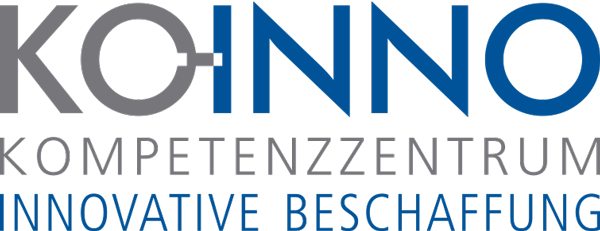 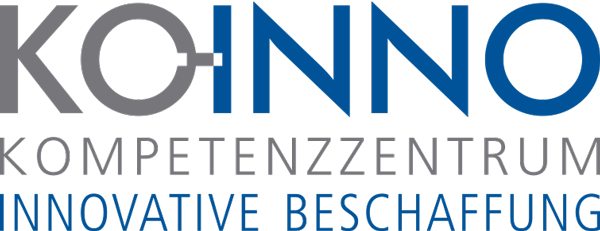 PraxisbeispielTitel[Name des Projektes und Ort]Ansprechpartner und Kontakt[Name Projektträger/Institution/Firma], [Straße Hausnr. ], [PLZ] [Ort][Vor- und Nachname des Ansprechpartners], [Funktion/ Abteilung]Tel.:E-Mail: [Verlinkung zur Homepage]Hinweis: zwischen 4.700 und 5.700 Zeichen (inkl. Leerzeichen)AusgangssituationBeschreibung der Ausgangssituation/ Rahmenbedingungen (gerne auch an Hand von Zahlen)Auslöser/ Impulse des VorhabensProjektzieleWelche Ziele sollten durch das Projekt erreicht werden?VorgehensweiseWelche Abteilungen/ Personen/ Berater/ Unternehmen waren am Planungsprozess beteiligt? Konnte der Bedarf durch eine am Markt gängige Lösung gedeckt oder musste eine individuelle Lösung entwickelt werden?Bei Produkten: Wie wurde bei der Vergabe vorgegangen? Wurde eine funktionale Leistungsbeschreibung bzw. eine Lebenszykluskosten-Berechnung gemacht? Bei Prozessen: wie wurde bei der Identifikation der Kernprozesse und Abläufe im relevanten Bereich vorgegangen und wie sollte die Optimierung realisiert werden? Bei Strategie: Wie wurden die Optimierungspotentiale identifiziert?
Umsetzung und WirtschaftlichkeitIn welchem Zeitraum wurde das Projekt schließlich umgesetzt?Welche Schwierigkeiten sind dabei aufgetreten?Welche Erfolge konnten erzielt werden (auch gerne an Zahlen und Fakten)?FazitWelche Erkenntnisse wurden aus der Umsetzung gezogen?Wie geht es weiter?